7 июня 2022 в школьном лагере состоялось представление артистов драматического театра г. Иваново. Вместе с персонажами спектакля ребята вспомнили правила дорожного движения, приняли участие в танцах, играх, разучивали стихи, подпевали любимым сказочным героям. Представление вызвало у зрителей положительные эмоции, было поучительным и интересным.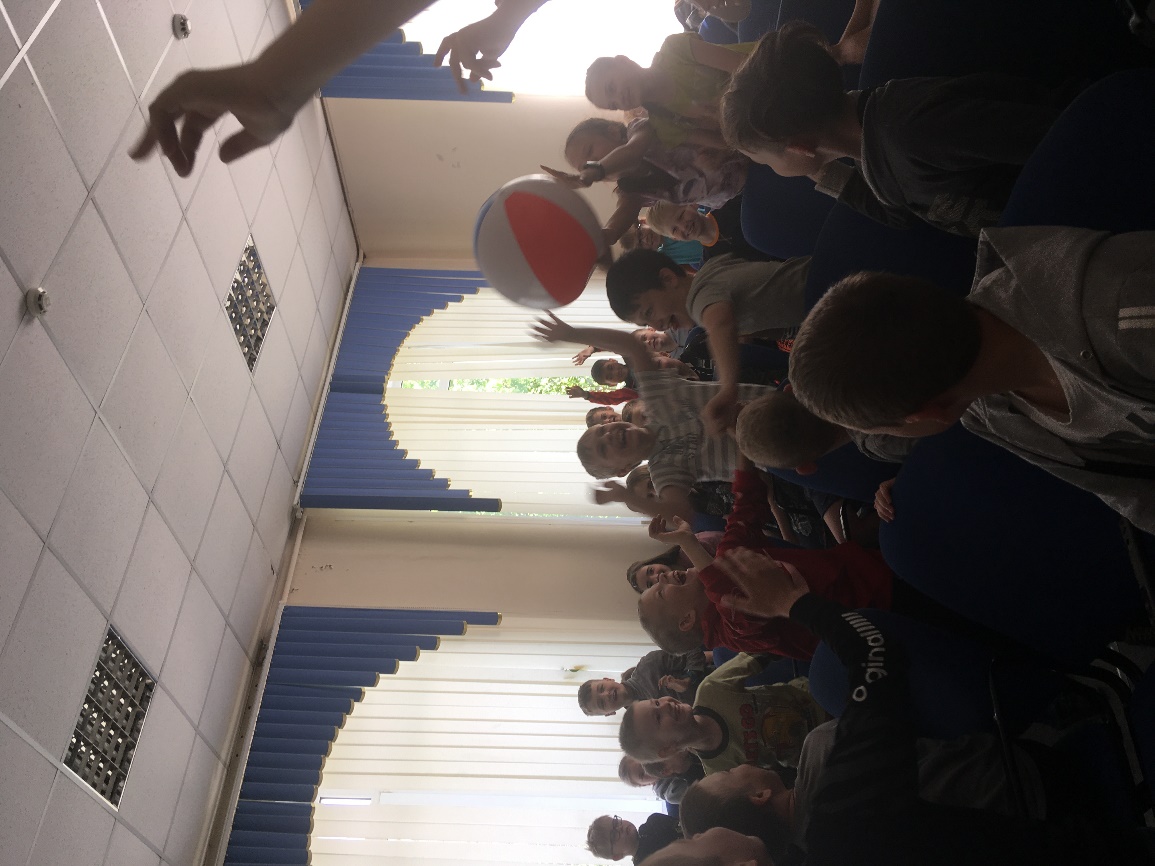 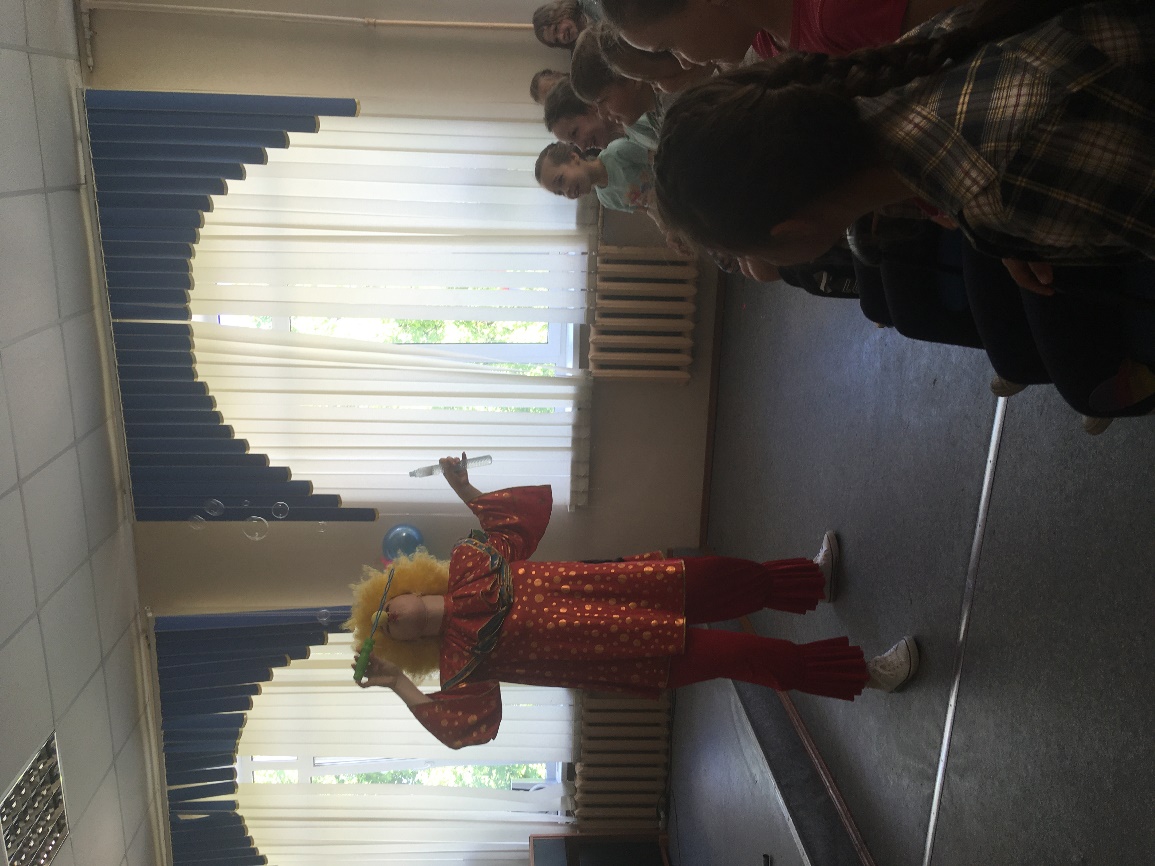 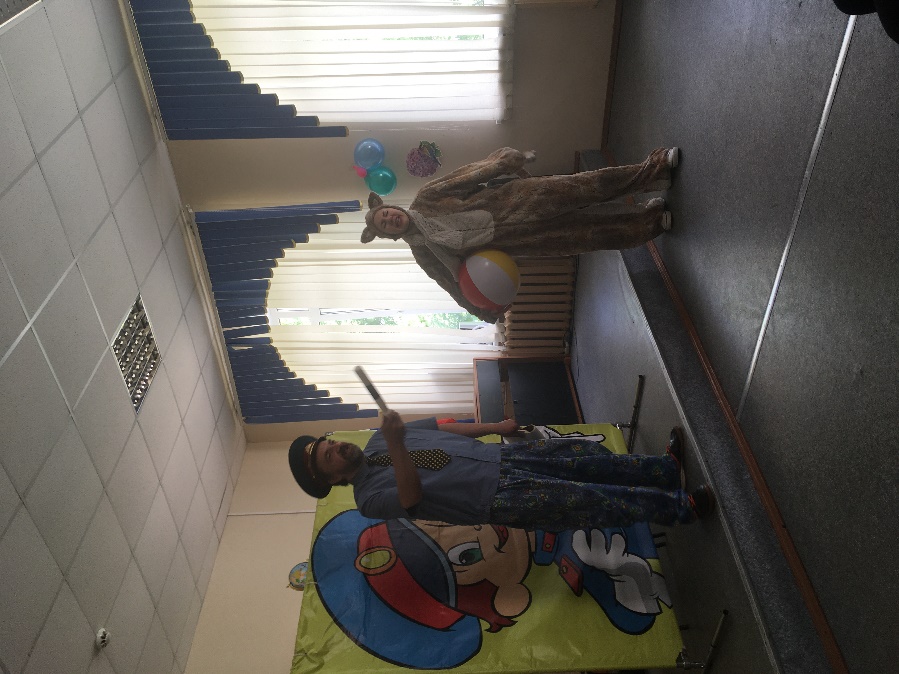 